 Herminio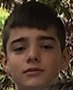 ADMINISTRADOR DE DINERO C.Cuervo Aaron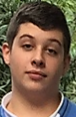 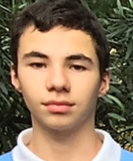 INFORMATICA Eva  Brandon Ines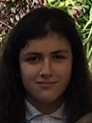 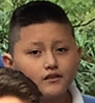 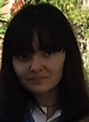 Cuerpo Tecnico                RUBEN.S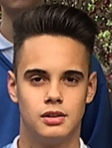 PRESIDENTE                   JORDAN.G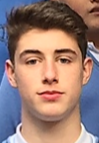 SECRETARIO                                ALBA.O   CHRISTIAN.G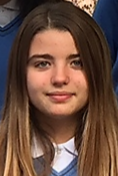 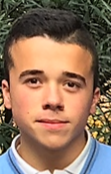                                                   DISEÑO                                                             TALIA.C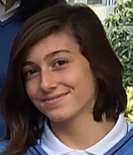                                     RELACIONES PÚBLICAS